École Académie Assomption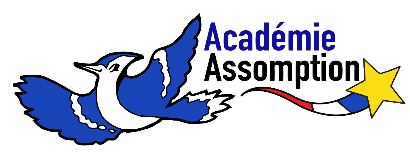 Liste de matériel scolaire - Maternelle 10 crayons de plombCrayons de couleurs en boisCrayons feutre3 gommes à effacer2 étuis à crayons1 paire de ciseaux1 cartable à anneaux de 1 pouce3 boites de mouchoirs 1 paire d’écouteur 4 marqueurs effaçables Expo2 gros bâtons de colle1 colle liquideUn montant de 20$ pour que l’enseignante puisse faire l’achat du reste du matérielÉducation physique – Une paire de souliers d’intérieurCotisation étudiante (en septembre) :1 enfant = 35$    2 enfants = 55$   3 enfants et plus = 75$Agenda scolaire : GratuitIMPORTANT : Veuillez inscrire le prénom de votre enfant sur chaque article. Merci et au plaisir de vous voir en septembre! 